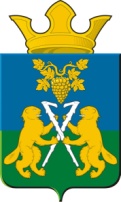 АДМИНИСТРАЦИЯ НИЦИНСКОГО СЕЛЬСКОГО ПОСЕЛЕНИЯСЛОБОДО-ТУРИНСКОГО МУНИЦИПАЛЬНОГО РАЙОНА СВЕРДЛОВСКОЙ ОБЛАСТИП О С Т А Н О В Л Е Н И ЕОт 23 сентября  2022 года                                                                                               с.Ницинское                                               № 103О создании  комиссии по соблюдению требований к служебному поведению муниципальных служащих   Ницинского сельского поселения  и урегулированию  конфликта интересовВ соответствии  с Федеральным  законом от 2 марта 2007 года N 25-ФЗ "О муниципальной службе в Российской Федерации", Федеральным законом  от  25 декабря 2008 года N 273-ФЗ "О противодействии коррупции", статьей 4-1 Закона Свердловской области от 29 октября 2007 года N 136-ОЗ "Об особенностях муниципальной службы на территории Свердловской области", Указом Президента Российской Федерации от 01.07.2010 г. № 821 «О комиссии по соблюдению требований  к служебному поведению  Федеральных государственных служащих и урегулированию конфликта интересов»,   Положением о комиссии по соблюдению требований к служебному поведению муниципальных служащих и урегулированию конфликта интересов, утвержденным Постановлением  администрации  Ницинского сельского поселения от 28.09.2015  № 71 (с изменениями от 18.02.2016 № 25а) ПОСТАНОВЛЯТ:1.  Постановление администрации Ницинского сельского поселения № 30 от 08.02.2021 года «О создании комиссии по соблюдению требований к служебному поведению муниципальных служащих   Ницинского сельского поселения и урегулированию конфликта интересов» - признать утратившим силу.        2.  Утвердить    комиссию по соблюдению требований к служебному поведению муниципальных служащих  Ницинского сельского поселения  и урегулированию конфликта интересов  в составе:      Зырянов А.В. – председатель комиссии, заместитель главы Ницинского сельского поселения;     Огородник А.В. – заместитель председателя комиссии, специалист 1 категории  администрации Ницинского сельского поселения;     Миронова К.А. – секретарь комиссии, специалист 1 категории администрации Ницинского сельского поселения;Члены комиссии:   Молодых И.А. - специалист 1 категории администрации Ницинского сельского поселения;   Лапина Т.М. – директор МБУК «Ницинский КДЦ»;    Сергеева Н.В. - депутат Думы Ницинского сельского поселения, культорганизатор МБУК «Ницинский КДЦ».3. Опубликовать настоящее постановление в печатном средстве массовой информации Думы и Администрации Ницинского сельского поселения «Информационный вестник Ницинского сельского поселения», а также обнародовать путем размещения на официальном сайте Ницинского сельского поселения (WWW.nicinskoe.ru). 4. Контроль по исполнению настоящего постановления оставляю за собой.Глава администрацииНицинского  сельского поселения                               Т.А. Кузеванова